На конкурс «Поэтический мир».Тема:«Если бы я был волшебником». Если б была я волшебником,
Я б научилась летать!
Я бы была беззаботная!
Не надо тогда: убирать,
В школу ходить музыкальную,
Делать уроки, читать.

Словно бы ветер носилась бы,
Я по лесам и горам!
Над городами и селами,
Я бы была тут и там!
Я посмотрела бы мир весь!,
Страны, вулканы, моря.
Жаль, что я не волшебница,
Но верю я в чудо, друзья!

Если б была я волшебница,
Я б научилась «лечить»!
Всех от всего, что захочется:
Одиноких «лечила б» -дружить,
Грустных-быть радостным,
Злых-добрячком,
Всех заболевших-поправиться,
Чтоб все делились добром.

Жаль, что я не волшебница...
Но верю я в чудо, друзья!
Может быть всё же получится
Что-то и у меня...Струтинская Анастасия, 10 лет.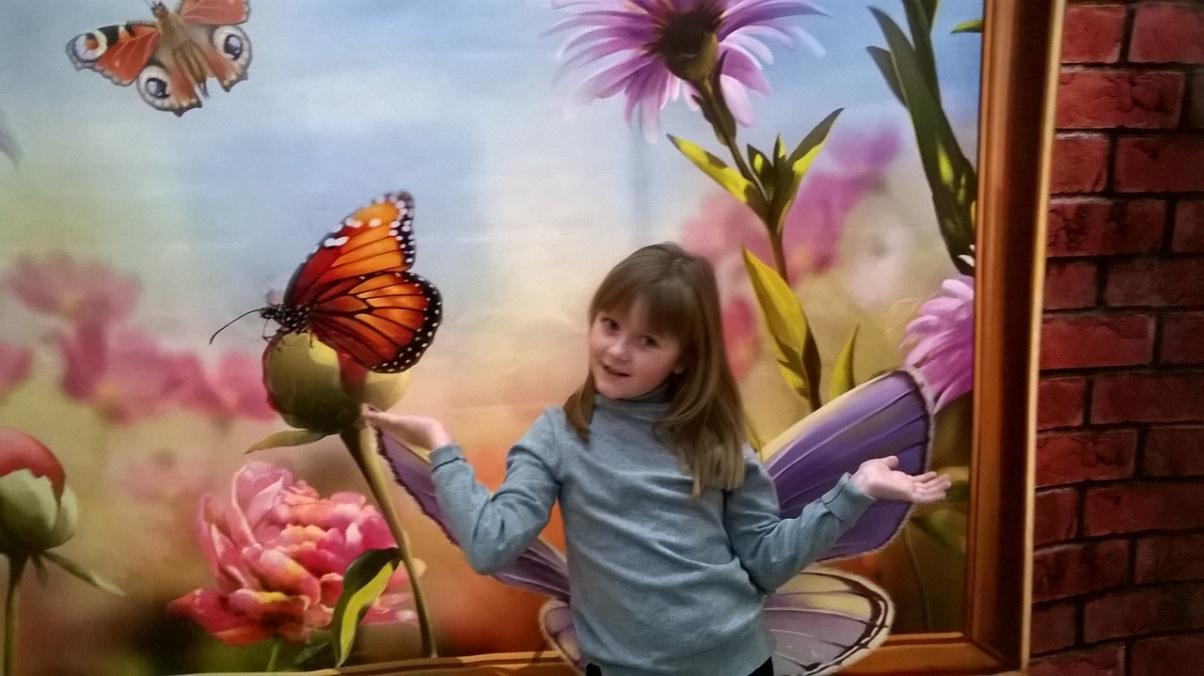 